PLAN ANUAL DE VACANTES -2022UNIDAD ADMINISTRATIVA ESPECIAL DE CATASTRO DISTRITALGERENCIA DE GESTIÓN CORPORATIVASUBGERENCIA DE TALENTO HUMANOBOGOTÁ D.C.2022Plan Anual de Vacantes y ResponsableLa Unidad Administrativa Especial de Catastro Distrital, de conformidad con la normatividad que regule la materia deberá implementar el Plan Anual de Vacantes teniendo en cuenta las Políticas y directrices establecidas por el Departamento Administrativo de la Función Pública – DAFP.El Plan Anual de Vacantes es un instrumento que busca administrar y actualizar la información sobre los empleos vacantes en Unidad Administrativa Especial de Catastro Distrital - UAECD., con el propósito que la Entidad pueda planificar la provisión de los empleos para la siguiente vigencia fiscal. El Plan de Vacantes es, además, una herramienta necesaria con la que cuentan las Entidades con el fin de tener oferta real de empleos y de esa manera poder generar lineamientos para racionalizar y optimizar los procesos de vinculación y presupuestar oportunamente los recursos que estos implican. El Plan permite contar con información para la definición de políticas para el mejoramiento de la gestión del talento humano y para la eficiencia organizacional en las entidades públicas.Así mismo, constituye una herramienta de medición que permite conocer cuántos cargos de carrera administrativa cuenta la Unidad, con lo cual se facilitará la planeación del concurso de méritos que se adelante con la Comisión Nacional del Servicio Civil –CNSC. El responsable de gestionar y presentar el Plan Anual de Vacantes y actualizarlo cada vez que se produzcan las mismas, corresponde al proceso de Selección Vinculación y Retiro de la Subgerencia de Talento Humano de la Unidad Administrativa Especial de Catastro Distrital – UAED.Marco Jurídico:Ley 909 de 2004 - Literal b) artículo 15 del Capítulo II, el cual prescribe “Elaborar el plan anual de vacantes y remitirlo al Departamento Administrativo de, la Función Pública, información que será utilizada para la planeación del recurso humano y la formulación de políticas"Decreto 1227 de 2005 Artículo 110  - Artículo 110 "Las entidades y organismos que se encuentran dentro de¡ campo de aplicación de laLey 909 de 2004, para dar cumplimiento al artículo transitorio de la misma, deberán enviar al Departamento Administrativo de la Función Pública, dentro del mes siguiente a la publicación del presente decreto la información relacionada con el número de cargos vacantes definitivamente de carrera administrativa por nivel jerárquico y grado salarial, los cuales deberán ser sometidos a concurso público de méritos por estar provistos de manera temporal, mediante encargo o nombramiento provisional.Circular 005 de 2014 de la Comisión Nacional del Servicio Civil.Decreto 1083 de 2015 “Por medio del cual se expide el Decreto Único Reglamentario del Sector de la Función Pública”.Decreto 648 de 2017 “Por el cual se modifica y adiciona el Decreto 1083 de 2015, Reglamentario Único del Sector de la Función Pública”.Acuerdo CNSC 20190000008736 del 6-09-2019 “Por el cual se define el procedimiento para el reporte de la Oferta Pública de Empleos de Carrera Administrativa (OPEC) con el fin de viabilizar el concurso de ascenso”Acuerdo 761 de 2020 “Por medio del cual se adopta el Plan de Desarrollo Económico, Social, Ambiental y de Obras Públicas del Distrito Capital 2020-2024 “Un nuevo contrato social y ambiental para la Bogotá del Siglo XXI.”Circular No: 20191000000097 Lineamientos para dar cumplimiento al artículo 263 de la Ley 1955 de 2019 "Plan Nacional de Desarrollo 2018-2022, Pacto por Colombia, Pacto por la Equidad."Objetivo GeneralIdentificar las necesidades de personal existentes en la planta de cargos de la Unidad Administrativa Especial de Catastro Distrital, con el fin de facilitar la planeación del Concurso de Méritos a través de procesos de selección con la Comisión Nacional del Servicio Civil - CNSC, en aras de realizar la provisión de las vacantes definitivas que se generen en la Unidad. Objetivos EspecíficosIdentificar las vacantes definitivas objeto de concurso de méritos, con el fin de adelantar el proceso de previsión de las mismas de manera oportuna.Mantener actualizado la Oferta Pública de Empleos de Carrera Administrativa– OPEC a través del Sistema para la Igualdad, el Mérito y la Oportunidad - SIMO, dispuesto por la Comisión Nacional del Servicio Civil para el reporte de las mismas.Provisionar los recursos necesarios para adelantar el concurso de méritos con la Comisión Nacional del Servicio Civil.Realizar la programación de nuevo concurso de méritos con las Comisión Nacional del Servicio Civil.Definición y terminología aplicableCARRERA ADMINISTRATIVA: Es un sistema técnico de administración de personal que tiene por objeto garantizar la eficiencia de la administración pública y ofrecer igualdad de oportunidades para el acceso al servicio público, la capacitación, la estabilidad en los empleos y la posibilidad de ascenso.ENCARGO: Los empleados podrán ser encargados para asumir parcial o totalmente las funciones de empleos diferentes de aquellos para los cuales han sido nombrados, por ausencia temporal o definitiva del titular, desvinculándose o no de las propias de su cargo, en los términos señalados en el siguiente capítulo.Encargo en empleos de carrera: El encargo en empleos de carrera que se encuentren vacantes de manera temporal o definitiva se regirá por lo previsto en la Ley 1960 de 2019 por la cual se modifica la Ley 909 de 2004 el Decreto Ley 1567 de 1998 y se dictan otras disposiciones, y por las normas que regulan los sistemas específicos de carrera.Encargo en empleos de libre nombramiento y remoción: Los empleos de libre nombramiento y remoción en caso de vacancia temporal o definitiva podrán ser provistos a través de encargo de empleados de carrera o de libre nombramiento y remoción, que cumplan los requisitos y el perfil para su desempeño.PROVISIONALIDAD: Forma de proveer un empleo de carrera administrativa en caso de vacancia temporal o definitiva de la misma.VACANTE DEFINITIVA: Es aquella que no cuenta con un empleado titular de carrera administrativa o de libre nombramiento y remoción.VACANTE TEMPORAL: Es aquella que se origina cuando su titular se encuentre en alguna situación administrativa diferente al servicio activo, tales como:Vacaciones.Licencia.Permiso remunerado.Comisión, salvo en la de servicios al interior.Encargado, separándose de las funciones del empleo del cual es titular.Suspendido en el ejercicio del cargo por decisión disciplinaria, fiscal o judicial.Periodo de prueba en otro empleo de carrera.EMPLEO PÚBLICO: Conjunto de funciones, tareas y responsabilidades que se asignan a una persona y las competencias requeridas para llevarlas a cabo, con el propósito de satisfacer el cumplimiento de los planes de desarrollo y los fines del estado.Estructura organizacional:Mediante Acuerdo 04 de 2021 expedido por el Concejo Directivo, se determinó el objetivo, la estructura organizacional y las funciones de la Unidad Administrativa Especial de Castro Distrital: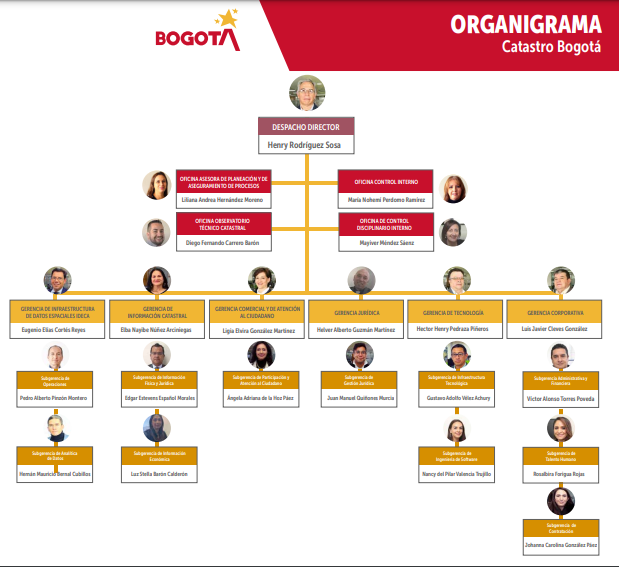 Planta de empleos de la Unidad:Mediante el Acuerdo 005 del 2021 “Por el cual se modifica la planta de personal de la Unidad Administrativa Especial de Catastro Distrital”, se modificó la planta de personal de la Unidad Administrativa Especial de Catastro Distrital, creando los siguientes empleos en la planta de empleos de la Unidad Administrativa Especial de Catastro Distrital: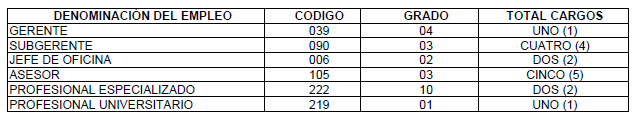 Por lo tanto, las funciones propias de la Unidad Administrativa Especial de Catastro Distrital – UAECD, serán cumplidas con la siguiente planta de empleos:Los empleos que conforman la planta de cargos de la Unidad Administrativa Especial de Catastro Distrital se clasifican de acuerdo con el tipo de cargo como se presenta en la siguiente gráfica: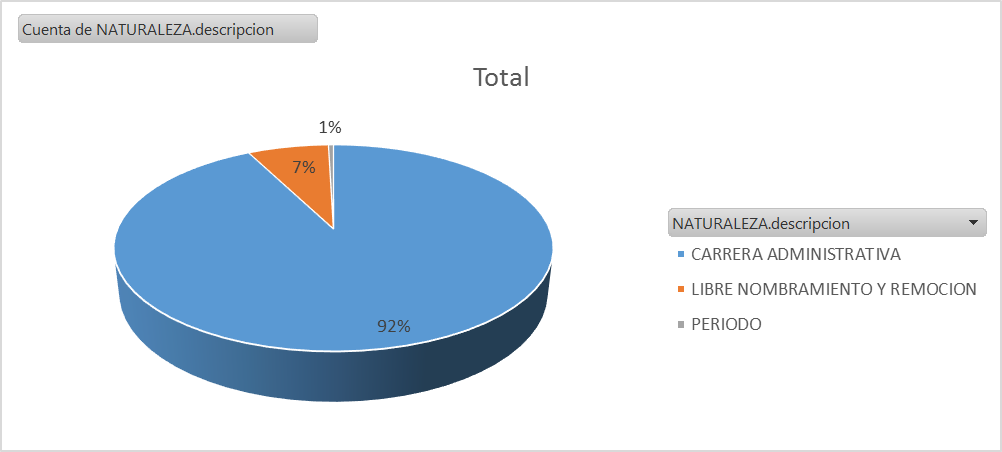 Por nivel jerárquico, tal como se muestra a continuación: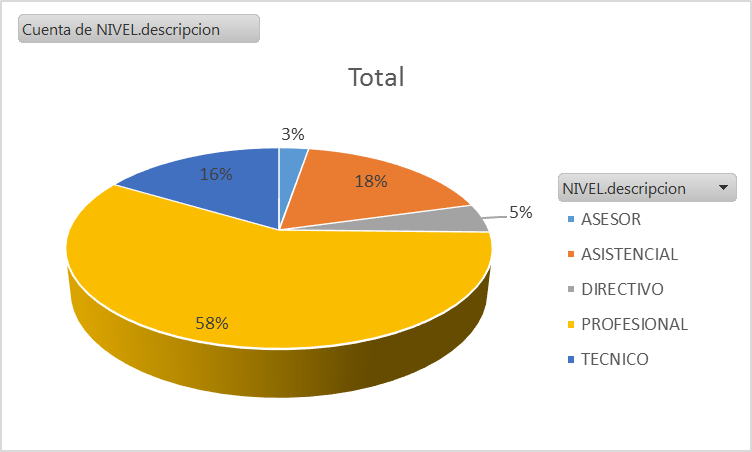 A continuación, se presenta la información de la forma de vinculación de los servidores que se encuentran actualmente en la planta de cargos de la Unidad: 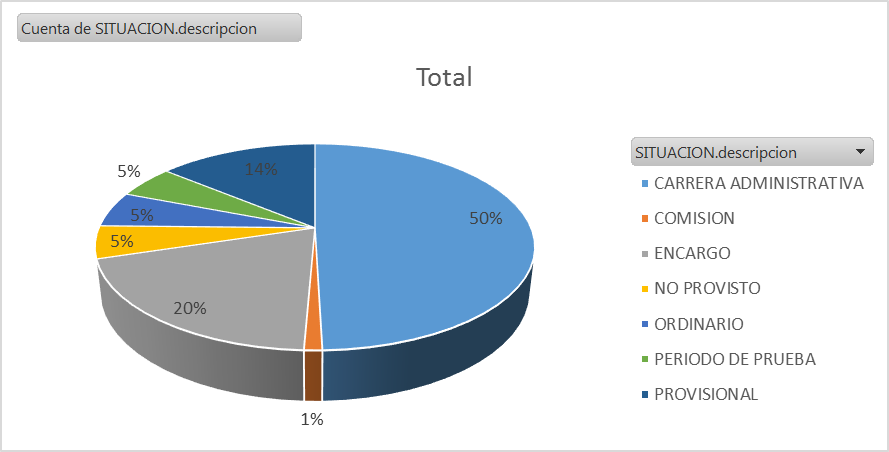 Lo anterior indica que el 70% de los servidores son de carrera administrativa, el 1% se encuentra en comisión desempeñando empleos de libre nombramiento y remoción, el 5% son de nombramiento ordinario, el 5% se encuentran desempañando su periodo de prueba en el marco de la Convocatoria 824 de 2018 y el 14% son servidores provisionales.Seguimiento Planta de PersonalEl plan anual de vacantes establece el seguimiento que la Subgerencia de Talento Humano realiza al comportamiento de la planta de personal, el cual se efectúa teniendo en cuenta las siguientes acciones que se evidencian a través de diferentes matrices, así:Planta de personal global: Subgerencia de Talento Humano cuenta con mecanismos electrónicos (Aplicativo “Gestión y provisión de empleo”) que permite identificar los empleos que pertenecen a la planta global. Con esta información se realizan reportes sobre el estado actual de la planta, indicando donde se ubican los empleos y cuáles se encuentran vacantes, permitiendo la toma decisiones en relación con los movimientos que por necesidad del servicio se puedan efectuar dentro de la planta.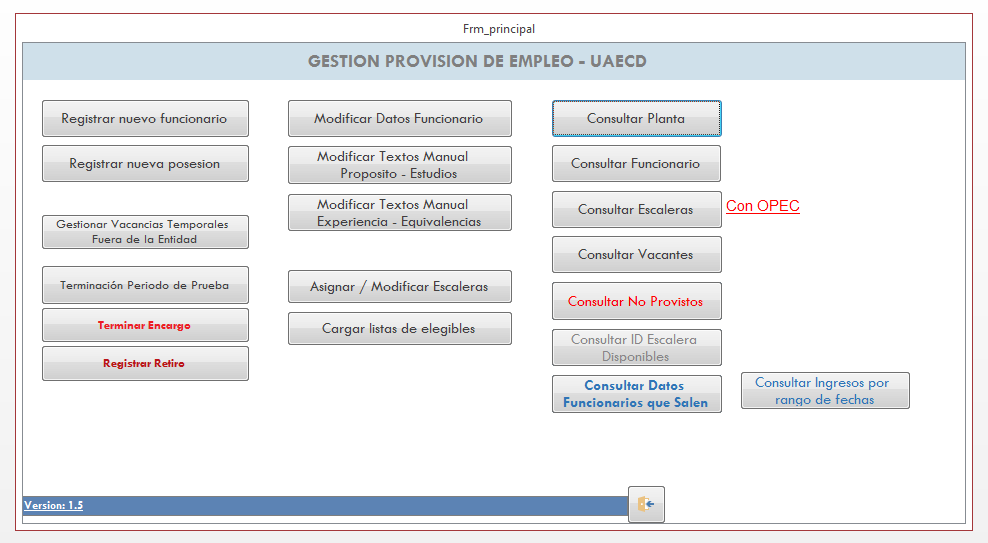 Tipos de vinculación, Nivel, Código, Grado: Se cuenta con un sistema de información que permite identificar los empleos que pertenecen a la planta global, así como, el tipo de vinculación, nivel, código y grado que presenta cada servidor dentro de la Entidad. Empleos en vacancia definitiva o temporal por niveles: Se cuenta con una matriz de titulares y encargos de la planta global que identifica los empleos en vacancia definitiva o temporal por niveles jerárquicos; esto con el fin de tener la información actualizada para ser enviada a la Comisión Nacional del Servicio Civil y así mismo conocer qué empleos son los propuestos para convocar a concurso de mérito.Movilidad Laboral: Este aplicativo se actualiza cuando se presenta una novedad en la planta de personal registrando los nuevos servidores, posesiones, vacancias temporales, terminaciones de período de prueba, retiro o movimiento de servidores dentro de la planta de personal.Análisis provisión de empleos:La Unidad Administrativa Especial de catastro Distrital - UAECD suscribió el Acuerdo No. CNSC 0413 de 30 de diciembre de 2020 CNSC - UAECD “Por el cual se convoca y se establecen las reglas del Proceso de Selección, en las modalidades de Ascenso y Abierto, para proveer los empleos en vacancia definitiva pertenecientes al Sistema General de Carrera Administrativa de la planta de personal de la Unidad Administrativa Especial de Catastro Distrital – UAECD - Proceso de Selección No.1490 de 2020 - DISTRITO CAPTAL 4.”En el mes de noviembre de 2021 la Comisión Nacional del servicio Civil expidió las listas de elegibles como resultado del concurso de méritos del proceso de selección N. 490 de 2020, así las cosas, la Unidad adelantó el proceso de nombramiento de los elegibles en orden de mérito, no obstante es preciso resaltar lo siguiente:De las cuarenta ocho (48) vacantes ofertadas en el marco de la convocatoria, fue solicitada la exclusión por parte de la Comisión de Personal de un (1) elegible, quién no cumplió con los requisitos de los empleos ofertados en la convocatoria, por tal razón la CNSC, dentro de las competencias establecidas por la Ley se encuentra adelantando la situación administrativas correspondientes para determinar si procede la solicitud de exclusión presentada.Una vacante fue retirada de la Oferta Pública de Empleos de Carrera – OPEC en cumplimiento a la orden judicial proferida en segunda instancia por el Tribunal Superior del Distrito Judicial de Bogotá D.C. - Sala de Decisión Penal, consistente en conceder el amparo de los derechos fundamentales al señor DANIEL ARTURO CHAUTA TRIANA.Fue declarada desierta una vacante.Fueron realizados cuarenta y cinco (45) nombramientos en periodo de prueba, trece (13) de los cuales fueron en ascenso en periodo de prueba.En el mes de enero de 2022 se tiene programada la posesión de los elegibles para los empleos para los que fueron nombrados en el marco de la Convocatoria.Vacantes definitivasTeniendo en cuenta que la posesión de los elegibles del proceso de selección 1490 de 2020 – Convocatoria Distrito 4 está programada para el mes de enero de 2022, a diciembre 31 de 2021 la Unidad cuenta con las siguientes vacantes definitivas:Fuente: Subproceso de Selección, vinculación y retiroDe las setenta y siete (77) vacantes definitivas con las que cuenta la Unidad a la fecha, cuarenta y siete (47) corresponden a las vacantes ofertadas en el marco del proceso de selección 1490 de 2020- Convocatoria Distrito 4, cuatro (4) vacantes de nivel Directivo, dos (2) de las cuales están no provistas y dos (2)  provistas mediante encargo,  cuatro (4) vacantes quedaron desiertas en el marco de la Convocatoria 824 de 2018 y veintidós (22) vacantes que han surgido posterior a la Convocatoria Distrito 4, tales vacantes fueron reportadas en el Sistema de apoyo para la Igualdad, el Mérito y la Oportunidad. Aplicativo de la Comisión Nacional del Servicio Civil en la que se reportan empleos vacantes, las cuales son parte de la Oferta Pública de Empleos de Carrera Administrativa – OPEC para la Convocatoria Distrito 5.En la parte final de este documento, se presenta una matriz que contiene la información de las vacantes definitivas de carrera administrativa de la planta de cargos de la Unidad Administrativa Especial de Catastro Distrital convocadas a concurso de méritos.  La información registrada para cada una de las vacantes es:Número de la OPECNivelDenominaciónCódigoGradoPropósito del empleoTotal de VacantesCantidad de vacantes para ascenso (Se especificaron las vacantes que cumplen con  las condiciones para ser convocado en concurso de ascenso de acuerdo a lo establecido por la ley 1960 de 2019)Forma de provisión de las vacantes definitivas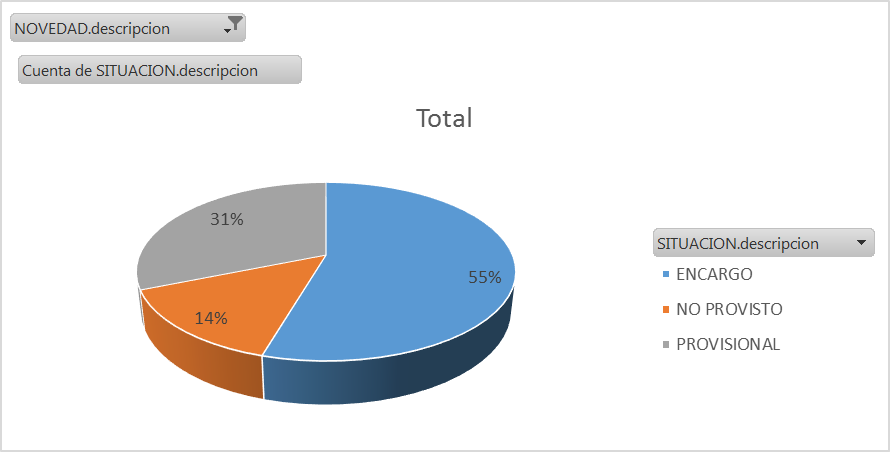 De conformidad con la gráfica el 55% de las vacantes definitivas se encuentran provistas por encargo, dado la gestión realizada por la Subgerencia de Talento Humano para proveer los empleos de manera transitoria mediante encargo y provisionalidad, de los cuales estos últimos corresponden al 31% y el 14% se encuentra sin proveer.Distribución de provisión de empleos por nivel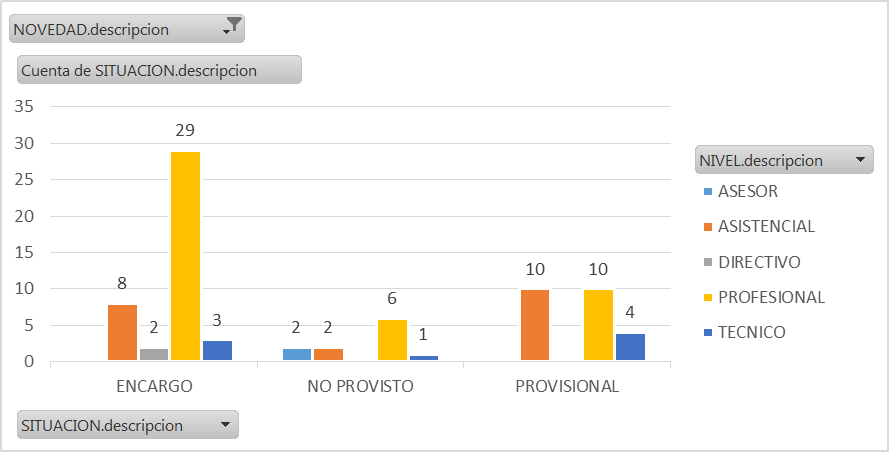 Distribución de provisión de empleos por dependencias:Provisión transitoria de vacantes definitivas:A continuación, se encuentra la información sobre la provisión transitoria de las vacantes definitivas de la Unidad, a 31 de diciembre de 2021:De las 77 vacantes definitivas de carrera administrativa convocadas, 47 se encuentran pendientes por proveer mediante el concurso de méritos del Proceso de Selección 1490 de 2020, de estas vacantes el  49% se encuentran provistas mediante nombramiento en encargo, el 38.2% mediante nombramiento provisional y el  12.7% de las mismas se encuentran en sin proveer, las cuales están distribuidas por niveles de la siguiente manera:De las 3 vacantes pendientes por proveer, las cuales fueron declaradas desiertas en la Convocatoria 824 de 2018, de estas vacantes el  75% se encuentran provistas mediante nombramiento en encargo, y el 25% mediante nombramiento provisional, las cuales están distribuidas por niveles de la siguiente manera:De las 26 vacantes definitivas de carrera administrativa que surgieron posterior a la Convocatoria Distrito 4, el 61.53% se encuentran provistas mediante nombramiento en encargo, el 19.23% mediante nombramiento provisional y el 19.23% de las mismas se encuentran en sin proveer, las cuales están distribuidas por niveles de la siguiente manera:Provisión definitiva de los empleos en vacancia definitiva:Reporte de los empleos de carrera administrativa a la CNSC:De acuerdo con lineamientos de la Comisión Nacional del Servicio Civil, la Subgerencia de Talento Humano ha reportado y cargado la información de las vacantes definitivas generadas en la planta de cargos de la Unidad cada vez que se presente una se va actualizando la Oferta Pública de Empleos de Carrera Administrativa - OPEC, es así como el último reporte realizado en el aplicativo SIMO fue el 14 de diciembre de 2021. Dando cumplimiento a la Circular Externa N. 0012 de 2020 a través de la cual la Comisión Nacional del Servicio Civil da instrucciones para el registro y/o actualización de la oferta pública de empleos de Carrera Administrativa   OPEC en la nueva plataforma SIMO 4.0  a través de la cual le permitirá a las entidades públicas registrar, mediante campos parametrizados, la información de las vacantes definitivas de los empleos de carrera de su planta de personal, validándola con la información de los respectivos Manuales Específicos de Funciones y Competencias Laborales, en adelante MEFCL, y con la normatividad vigente; fue actualizada  la OPEC reportando las siguientes vacantes, a efectos de realizar un nuevo proceso de convocatoria.Provisión de recursos para la realización del concurso de méritos:La entidad solicitó apropiar los recursos para que sean incluidos en el presupuesto (Vigencia 2022), en aras de poder realizar el concurso de méritos para la provisión de las vacantes de carrera administrativa de la Unidad con la Comisión Nacional del Servicio Civil - CNSC, es así como los costos de la realización del concurso de méritos como se relaciona a continuación:Sin embargo, es preciso indicar que dada la Convocatoria Distrito 4 – modalidad de ascenso, 12 servidores iniciarán su periodo de prueba en el mes de enero de 2021, por ello se proyectaron 12 nuevas vacantes que serán reportadas en el SIMO una vez superen el periodo de prueba, por ello fueron proyectadas las mismas dentro del presupuesto para la vigencia 2022.Etapas y cronograma de la nueva Convocatoria:Teniendo en cuenta las nuevas vacantes que han surgido, las cuales han sido reportadas en el aplicativo SIMO 4.0 donde se encuentra actualizada la Oferta Pública de Empleos de Carrera- OPEC, será realizado el proceso de planeación de una nueva convocatoria con la Comisión Nacional del Servicio Civil, de conformidad con los lineamientos y tiempos establecidos para ello las etapas de la misma serán las siguientes:Seguimiento: La Unidad realizará el seguimiento a la convocatoria Distrito 4 - Proceso de selección 1490 de 2020, de acuerdo con la información de avance comunicada por la Comisión Nacional del Servicio Civil, así como realizará la planeación de la  nueva convocatoria de conformidad con los lineamientos y tiempos establecidos por HENRY RODRÍGUEZ SOSADirector Elaboró: Andrea del Pilar Carrillo Carreño – Profesional Especializado Subgerencia de Talento Humano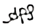 Revisó:   Isaura Gómez Jaramillo. Subgerente de Talento Humano ( E )                 Luís Javier Cleves González - Gerente de Gestión Corporativa  Anexo:    Matriz de vacantes definitivas convocadasDIRECCIÓNDIRECCIÓNDIRECCIÓNDIRECCIÓNDIRECCIÓNDENOMINACIÓNCODIGOGRADON. EMPLEOSCARÁCTER DEL EMPLEODIRECTOR DE ENTIDAD DESCENTRALIZADA5051LIBRE NOMBRAMIENTO Y REMOCIÓNASESOR10541LIBRE NOMBRAMIENTO Y REMOCIÓNASESOR10536LIBRE NOMBRAMIENTO Y REMOCIÓNASESOR10522LIBRE NOMBRAMIENTO Y REMOCIÓNASESOR10512LIBRE NOMBRAMIENTO Y REMOCIÓNPROFESIONAL ESPECIALIZADO222101CARRERA ADMINISTRATIVAPROFESIONAL ESPECIALIZADO22261CARRERA ADMINISTRATIVAPROFESIONAL UNIVERSITARIO21921CARRERA ADMINISTRATIVAAUXILIAR ADMINISTRATIVO40781CARRERA ADMINISTRATIVASECRETARIO44031CARRERA ADMINISTRATIVATOTAL CARGOS DIRECCIÓNTOTAL CARGOS DIRECCIÓNTOTAL CARGOS DIRECCIÓN17OFICINA ASESORA DE PLANEACIÓN Y ASEGURAMIENTO DE PROCESOSOFICINA ASESORA DE PLANEACIÓN Y ASEGURAMIENTO DE PROCESOSOFICINA ASESORA DE PLANEACIÓN Y ASEGURAMIENTO DE PROCESOSOFICINA ASESORA DE PLANEACIÓN Y ASEGURAMIENTO DE PROCESOSOFICINA ASESORA DE PLANEACIÓN Y ASEGURAMIENTO DE PROCESOSDENOMINACIÓNCODIGOGRADON. EMPLEOSCARÁCTER DEL EMPLEOJEFE DE OFICINA ASESORA11521LIBRE NOMBRAMIENTO Y REMOCIÓNPROFESIONAL ESPECIALIZADO222104CARRERA ADMINISTRATIVAPROFESIONAL UNIVERSITARIO21952CARRERA ADMINISTRATIVAPROFESIONAL UNIVERSITARIO21911CARRERA ADMINISTRATIVASECRETARIO44031CARRERA ADMINISTRATIVATOTAL CARGOS OFICINA ASESORA DE PLANEACIÓN Y ASEGURAMIENTO DE PROCESOSTOTAL CARGOS OFICINA ASESORA DE PLANEACIÓN Y ASEGURAMIENTO DE PROCESOSTOTAL CARGOS OFICINA ASESORA DE PLANEACIÓN Y ASEGURAMIENTO DE PROCESOS9OBSERVATORIO TECNICO CATASTRALOBSERVATORIO TECNICO CATASTRALOBSERVATORIO TECNICO CATASTRALOBSERVATORIO TECNICO CATASTRALOBSERVATORIO TECNICO CATASTRALDENOMINACIÓNCODIGOGRADON. EMPLEOSCARÁCTER DEL EMPLEOJEFE DE OFICINA621LIBRE NOMBRAMIENTO Y REMOCIÓNPROFESIONAL ESPECIALIZADO222105CARRERA ADMINISTRATIVAPROFESIONAL ESPECIALIZADO22271CARRERA ADMINISTRATIVAPROFESIONAL UNIVERSITARIO21941CARRERA ADMINISTRATIVATECNICO OPERATIVO314111CARRERA ADMINISTRATIVATOTAL CARGOS OBSERVATORIO TÉCNICO CATASTRALTOTAL CARGOS OBSERVATORIO TÉCNICO CATASTRALTOTAL CARGOS OBSERVATORIO TÉCNICO CATASTRAL19OFICINA DE CONTROL DISCIPLINARIO INTERNOOFICINA DE CONTROL DISCIPLINARIO INTERNOOFICINA DE CONTROL DISCIPLINARIO INTERNOOFICINA DE CONTROL DISCIPLINARIO INTERNOOFICINA DE CONTROL DISCIPLINARIO INTERNODENOMINACIÓNCODIGOGRADON. EMPLEOSCARÁCTER DEL EMPLEOJEFE DE OFICINA621LIBRE NOMBRAMIENTO Y REMOCIÓNPROFESIONAL ESPECIALIZADO22291CARRERA ADMINISTRATIVAPROFESIONAL UNIVERSITARIO21941CARRERA ADMINISTRATIVASECRETARIO44031CARRERA ADMINISTRATIVASECRETARIO44051CARRERA ADMINISTRATIVATOTAL CARGOS OFICINA DE CONTROL DISCIPLINARIO INTERNOTOTAL CARGOS OFICINA DE CONTROL DISCIPLINARIO INTERNOTOTAL CARGOS OFICINA DE CONTROL DISCIPLINARIO INTERNO5OFICINA DE CONTROL INTERNOOFICINA DE CONTROL INTERNOOFICINA DE CONTROL INTERNOOFICINA DE CONTROL INTERNOOFICINA DE CONTROL INTERNODENOMINACIÓNCODIGOGRADON. EMPLEOSCARÁCTER DEL EMPLEOJEFE DE OFICINA621LIBRE NOMBRAMIENTO Y REMOCIÓN - PERIODOPROFESIONAL ESPECIALIZADO222111CARRERA ADMINISTRATIVAPROFESIONAL ESPECIALIZADO22261CARRERA ADMINISTRATIVATECNICO OPERATIVO31451CARRERA ADMINISTRATIVASECRETARIO44031CARRERA ADMINISTRATIVATOTAL CARGOS OFICINA DE CONTROL INTERNOTOTAL CARGOS OFICINA DE CONTROL INTERNOTOTAL CARGOS OFICINA DE CONTROL INTERNO5GERENCIA DE INFRAESTRUCTURA DE DATOS ESPACIALES IDECAGERENCIA DE INFRAESTRUCTURA DE DATOS ESPACIALES IDECAGERENCIA DE INFRAESTRUCTURA DE DATOS ESPACIALES IDECAGERENCIA DE INFRAESTRUCTURA DE DATOS ESPACIALES IDECAGERENCIA DE INFRAESTRUCTURA DE DATOS ESPACIALES IDECAGERENCIA DE INFRAESTRUCTURA DE DATOS ESPACIALES IDECADENOMINACIÓNCODIGOGRADON. EMPLEOSCARÁCTER DEL EMPLEOCARÁCTER DEL EMPLEOGERENTE3941LIBRE NOMBRAMIENTO Y REMOCIÓNLIBRE NOMBRAMIENTO Y REMOCIÓNPROFESIONAL ESPECIALIZADO222104CARRERA ADMINISTRATIVACARRERA ADMINISTRATIVAPROFESIONAL ESPECIALIZADO22283CARRERA ADMINISTRATIVACARRERA ADMINISTRATIVAPROFESIONAL UNIVERSITARIO21954CARRERA ADMINISTRATIVACARRERA ADMINISTRATIVAAUXILIAR ADMINISTRATIVO40761CARRERA ADMINISTRATIVACARRERA ADMINISTRATIVATOTAL CARGOS GERENCIA DE INFRAESTRUCTURA DE DATOS ESPACIALES IDECATOTAL CARGOS GERENCIA DE INFRAESTRUCTURA DE DATOS ESPACIALES IDECATOTAL CARGOS GERENCIA DE INFRAESTRUCTURA DE DATOS ESPACIALES IDECA13SUBGERENCIA DE OPERACIONESSUBGERENCIA DE OPERACIONESSUBGERENCIA DE OPERACIONESSUBGERENCIA DE OPERACIONESSUBGERENCIA DE OPERACIONESSUBGERENCIA DE OPERACIONESSUBGERENCIA DE OPERACIONESDENOMINACIÓNCODIGOGRADON. EMPLEOSCARÁCTER DEL EMPLEOCARÁCTER DEL EMPLEOCARÁCTER DEL EMPLEOSUBGERENTE9031LIBRE NOMBRAMIENTO Y REMOCIÓNLIBRE NOMBRAMIENTO Y REMOCIÓNLIBRE NOMBRAMIENTO Y REMOCIÓNPROFESIONAL ESPECIALIZADO222104CARRERA ADMINISTRATIVACARRERA ADMINISTRATIVACARRERA ADMINISTRATIVAPROFESIONAL ESPECIALIZADO22284CARRERA ADMINISTRATIVACARRERA ADMINISTRATIVACARRERA ADMINISTRATIVAPROFESIONAL UNIVERSITARIO21958CARRERA ADMINISTRATIVACARRERA ADMINISTRATIVACARRERA ADMINISTRATIVATOTAL CARGOS SUBGERENCIA DE OPERACIONESTOTAL CARGOS SUBGERENCIA DE OPERACIONESTOTAL CARGOS SUBGERENCIA DE OPERACIONES17SUBGERENCIA DE ANALÍTICA DE DATOSSUBGERENCIA DE ANALÍTICA DE DATOSSUBGERENCIA DE ANALÍTICA DE DATOSSUBGERENCIA DE ANALÍTICA DE DATOSSUBGERENCIA DE ANALÍTICA DE DATOSDENOMINACIÓNCODIGOGRADON. EMPLEOSCARÁCTER DEL EMPLEOSUBGERENTE9031LIBRE NOMBRAMIENTO Y REMOCIÓNPROFESIONAL ESPECIALIZADO222102CARRERA ADMINISTRATIVAPROFESIONAL UNIVERSITARIO21911CARRERA ADMINISTRATIVATOTAL CARGOS SUBGERENCIA DE ANALÍTICA DE DATOSTOTAL CARGOS SUBGERENCIA DE ANALÍTICA DE DATOSTOTAL CARGOS SUBGERENCIA DE ANALÍTICA DE DATOS4GERENCIA DE INFORMACIÓN CATASTRALGERENCIA DE INFORMACIÓN CATASTRALGERENCIA DE INFORMACIÓN CATASTRALGERENCIA DE INFORMACIÓN CATASTRALGERENCIA DE INFORMACIÓN CATASTRALDENOMINACIÓNCODIGOGRADON. EMPLEOSCARÁCTER DEL EMPLEOGERENTE3941LIBRE NOMBRAMIENTO Y REMOCIÓNPROFESIONAL ESPECIALIZADO222111CARRERA ADMINISTRATIVADENOMINACIÓNCODIGOGRADON. EMPLEOSCARÁCTER DEL EMPLEOPROFESIONAL ESPECIALIZADO222101CARRERA ADMINISTRATIVAPROFESIONAL ESPECIALIZADO22283CARRERA ADMINISTRATIVAPROFESIONAL ESPECIALIZADO22271CARRERA ADMINISTRATIVAPROFESIONAL UNIVERSITARIO21953CARRERA ADMINISTRATIVAPROFESIONAL UNIVERSITARIO21947CARRERA ADMINISTRATIVAPROFESIONAL UNIVERSITARIO21921CARRERA ADMINISTRATIVATECNICO OPERATIVO31458CARRERA ADMINISTRATIVATECNICO OPERATIVO31441CARRERA ADMINISTRATIVATECNICO OPERATIVO31421CARRERA ADMINISTRATIVASECRETARIO44051CARRERA ADMINISTRATIVATOTAL CARGOS GERENCIA DE INFORMACIÓN CATASTRALTOTAL CARGOS GERENCIA DE INFORMACIÓN CATASTRALTOTAL CARGOS GERENCIA DE INFORMACIÓN CATASTRAL29SUBGERENCIA DE INFORMACIÓN FÍSICA Y JURÍDICASUBGERENCIA DE INFORMACIÓN FÍSICA Y JURÍDICASUBGERENCIA DE INFORMACIÓN FÍSICA Y JURÍDICASUBGERENCIA DE INFORMACIÓN FÍSICA Y JURÍDICASUBGERENCIA DE INFORMACIÓN FÍSICA Y JURÍDICADENOMINACIÓNCODIGOGRADON. EMPLEOSCARÁCTER DEL EMPLEOSUBGERENTE9031LIBRE NOMBRAMIENTO Y REMOCIÓNPROFESIONAL ESPECIALIZADO222103CARRERA ADMINISTRATIVAPROFESIONAL ESPECIALIZADO22282CARRERA ADMINISTRATIVAPROFESIONAL ESPECIALIZADO22271CARRERA ADMINISTRATIVAPROFESIONAL ESPECIALIZADO22261CARRERA ADMINISTRATIVAPROFESIONAL UNIVERSITARIO21951CARRERA ADMINISTRATIVAPROFESIONAL UNIVERSITARIO219427CARRERA ADMINISTRATIVAPROFESIONAL UNIVERSITARIO21931CARRERA ADMINISTRATIVAPROFESIONAL UNIVERSITARIO21929CARRERA ADMINISTRATIVAPROFESIONAL UNIVERSITARIO21911CARRERA ADMINISTRATIVATECNICO OPERATIVO31457CARRERA ADMINISTRATIVATECNICO OPERATIVO31435CARRERA ADMINISTRATIVATECNICO OPERATIVO31424CARRERA ADMINISTRATIVATECNICO OPERATIVO31414CARRERA ADMINISTRATIVAAUXILIAR ADMINISTRATIVO40781CARRERA ADMINISTRATIVAAUXILIAR ADMINISTRATIVO40742CARRERA ADMINISTRATIVAAUXILIAR ADMINISTRATIVO40731CARRERA ADMINISTRATIVAAUXILIAR ADMINISTRATIVO40721CARRERA ADMINISTRATIVASECRETARIO EJECUTIVO42591CARRERA ADMINISTRATIVATOTAL CARGOS SUBGERENCIA DE INFORMACIÓN FÍSICA Y JURÍDICATOTAL CARGOS SUBGERENCIA DE INFORMACIÓN FÍSICA Y JURÍDICATOTAL CARGOS SUBGERENCIA DE INFORMACIÓN FÍSICA Y JURÍDICA73SUBGERENCIA DE INFORMACION ECONOMICASUBGERENCIA DE INFORMACION ECONOMICASUBGERENCIA DE INFORMACION ECONOMICASUBGERENCIA DE INFORMACION ECONOMICASUBGERENCIA DE INFORMACION ECONOMICADENOMINACIÓNCODIGOGRADON. EMPLEOSCARÁCTER DEL EMPLEOSUBGERENTE9031LIBRE NOMBRAMIENTO Y REMOCIÓNPROFESIONAL ESPECIALIZADO222105CARRERA ADMINISTRATIVAPROFESIONAL ESPECIALIZADO22282CARRERA ADMINISTRATIVAPROFESIONAL ESPECIALIZADO22272CARRERA ADMINISTRATIVAPROFESIONAL ESPECIALIZADO222626CARRERA ADMINISTRATIVAPROFESIONAL UNIVERSITARIO21953CARRERA ADMINISTRATIVAPROFESIONAL UNIVERSITARIO21948CARRERA ADMINISTRATIVAPROFESIONAL UNIVERSITARIO21921CARRERA ADMINISTRATIVATECNICO OPERATIVO31453CARRERA ADMINISTRATIVAAUXILIAR ADMINISTRATIVO407101CARRERA ADMINISTRATIVAAUXILIAR ADMINISTRATIVO40741CARRERA ADMINISTRATIVASECRETARIO EJECUTIVO42591CARRERA ADMINISTRATIVATOTAL CARGOS SUBGERENCIA DE INFORMACIÓN ECONÓMICATOTAL CARGOS SUBGERENCIA DE INFORMACIÓN ECONÓMICATOTAL CARGOS SUBGERENCIA DE INFORMACIÓN ECONÓMICA54GERENCIA COMERCIAL Y DE ATENCIÓN AL CIUDADANOGERENCIA COMERCIAL Y DE ATENCIÓN AL CIUDADANOGERENCIA COMERCIAL Y DE ATENCIÓN AL CIUDADANOGERENCIA COMERCIAL Y DE ATENCIÓN AL CIUDADANOGERENCIA COMERCIAL Y DE ATENCIÓN AL CIUDADANODENOMINACIÓNCODIGOGRADON. EMPLEOSCARÁCTER DEL EMPLEOGERENTE3941LIBRE NOMBRAMIENTO Y REMOCIÓNPROFESIONAL ESPECIALIZADO222102CARRERA ADMINISTRATIVAPROFESIONAL ESPECIALIZADO22281CARRERA ADMINISTRATIVAPROFESIONAL UNIVERSITARIO21951CARRERA ADMINISTRATIVATECNICO OPERATIVO31452CARRERA ADMINISTRATIVAAUXILIAR ADMINISTRATIVO40782CARRERA ADMINISTRATIVAAUXILIAR ADMINISTRATIVO40741CARRERA ADMINISTRATIVAAUXILIAR ADMINISTRATIVO40731CARRERA ADMINISTRATIVASECRETARIO44021CARRERA ADMINISTRATIVATOTAL CARGOS GERENCIA COMERCIAL Y DE ATENCIÓN AL CIUDADANOTOTAL CARGOS GERENCIA COMERCIAL Y DE ATENCIÓN AL CIUDADANOTOTAL CARGOS GERENCIA COMERCIAL Y DE ATENCIÓN AL CIUDADANO12SUBGERENCIA DE PARTICIPACIÓN Y ATENCIÓN AL CIUDADANOSUBGERENCIA DE PARTICIPACIÓN Y ATENCIÓN AL CIUDADANOSUBGERENCIA DE PARTICIPACIÓN Y ATENCIÓN AL CIUDADANOSUBGERENCIA DE PARTICIPACIÓN Y ATENCIÓN AL CIUDADANOSUBGERENCIA DE PARTICIPACIÓN Y ATENCIÓN AL CIUDADANODENOMINACIÓNCODIGOGRADON. EMPLEOSCARÁCTER DEL EMPLEOSUBGERENTE9031LIBRE NOMBRAMIENTO Y REMOCIÓNPROFESIONAL ESPECIALIZADO222101CARRERA ADMINISTRATIVAPROFESIONAL ESPECIALIZADO22281CARRERA ADMINISTRATIVAPROFESIONAL UNIVERSITARIO219411CARRERA ADMINISTRATIVAPROFESIONAL UNIVERSITARIO21921CARRERA ADMINISTRATIVATECNICO OPERATIVO31453CARRERA ADMINISTRATIVATECNICO OPERATIVO31441CARRERA ADMINISTRATIVATECNICO OPERATIVO31432CARRERA ADMINISTRATIVATECNICO OPERATIVO31419CARRERA ADMINISTRATIVAAUXILIAR ADMINISTRATIVO407104CARRERA ADMINISTRATIVADENOMINACIÓNCODIGOGRADON. EMPLEOSCARÁCTER DEL EMPLEOAUXILIAR ADMINISTRATIVO40783CARRERA ADMINISTRATIVAAUXILIAR ADMINISTRATIVO40775CARRERA ADMINISTRATIVAAUXILIAR ADMINISTRATIVO40741CARRERA ADMINISTRATIVAAUXILIAR ADMINISTRATIVO40732CARRERA ADMINISTRATIVASECRETARIO EJECUTIVO425101CARRERA ADMINISTRATIVATOTAL CARGOS SUBGERENCIA DE PARTICIPACIÓN Y ATENCIÓN AL CIUDADANOTOTAL CARGOS SUBGERENCIA DE PARTICIPACIÓN Y ATENCIÓN AL CIUDADANOTOTAL CARGOS SUBGERENCIA DE PARTICIPACIÓN Y ATENCIÓN AL CIUDADANO46GERENCIA JURÍDICAGERENCIA JURÍDICAGERENCIA JURÍDICAGERENCIA JURÍDICAGERENCIA JURÍDICADENOMINACIÓNCODIGOGRADON. EMPLEOSCARÁCTER DEL EMPLEOGERENTE3941LIBRE NOMBRAMIENTO Y REMOCIÓNPROFESIONAL ESPECIALIZADO222104CARRERA ADMINISTRATIVAPROFESIONAL UNIVERSITARIO21942CARRERA ADMINISTRATIVASECRETARIO EJECUTIVO425101CARRERA ADMINISTRATIVATOTAL CARGOS GERENCIA JURÍDICATOTAL CARGOS GERENCIA JURÍDICATOTAL CARGOS GERENCIA JURÍDICA8SUBGERENCIA DE GESTIÓN JURÍDICASUBGERENCIA DE GESTIÓN JURÍDICASUBGERENCIA DE GESTIÓN JURÍDICASUBGERENCIA DE GESTIÓN JURÍDICASUBGERENCIA DE GESTIÓN JURÍDICADENOMINACIÓNCODIGOGRADON. EMPLEOSCARÁCTER DEL EMPLEOSUBGERENTE9031LIBRE NOMBRAMIENTO Y REMOCIÓNPROFESIONAL ESPECIALIZADO222102CARRERA ADMINISTRATIVAPROFESIONAL UNIVERSITARIO21941CARRERA ADMINISTRATIVAPROFESIONAL UNIVERSITARIO21932CARRERA ADMINISTRATIVAAUXILIAR ADMINISTRATIVO407101CARRERA ADMINISTRATIVATOTAL CARGOS SUBGERENCIA DE GESTIÓN JURÍDICATOTAL CARGOS SUBGERENCIA DE GESTIÓN JURÍDICATOTAL CARGOS SUBGERENCIA DE GESTIÓN JURÍDICA7GERENCIA DE GESTIÓN CORPORATIVAGERENCIA DE GESTIÓN CORPORATIVAGERENCIA DE GESTIÓN CORPORATIVAGERENCIA DE GESTIÓN CORPORATIVAGERENCIA DE GESTIÓN CORPORATIVADENOMINACIÓNCODIGOGRADON. EMPLEOSCARÁCTER DEL EMPLEOGERENTE3941LIBRE NOMBRAMIENTO Y REMOCIÓNAUXILIAR DE SERVICIOS GENERALES47011CARRERA ADMINISTRATIVATOTAL CARGOS GERENCIA DE GESTION CORPORATIVATOTAL CARGOS GERENCIA DE GESTION CORPORATIVATOTAL CARGOS GERENCIA DE GESTION CORPORATIVA2SUBGERENCIA ADMINISTRATIVA Y FINANCIERASUBGERENCIA ADMINISTRATIVA Y FINANCIERASUBGERENCIA ADMINISTRATIVA Y FINANCIERASUBGERENCIA ADMINISTRATIVA Y FINANCIERASUBGERENCIA ADMINISTRATIVA Y FINANCIERADENOMINACIÓNCODIGOGRADON. EMPLEOSCARÁCTER DEL EMPLEOSUBGERENTE9031LIBRE NOMBRAMIENTO Y REMOCIÓNTESORERO GENERAL201111LIBRE NOMBRAMIENTO Y REMOCIÓNPROFESIONAL ESPECIALIZADO222101CARRERA ADMINISTRATIVAPROFESIONAL ESPECIALIZADO22282CARRERA ADMINISTRATIVAPROFESIONAL ESPECIALIZADO22262CARRERA ADMINISTRATIVAPROFESIONAL UNIVERSITARIO21948CARRERA ADMINISTRATIVAPROFESIONAL UNIVERSITARIO21921CARRERA ADMINISTRATIVAPROFESIONAL UNIVERSITARIO21913CARRERA ADMINISTRATIVATECNICO OPERATIVO31453CARRERA ADMINISTRATIVATECNICO OPERATIVO31431CARRERA ADMINISTRATIVATECNICO OPERATIVO31421CARRERA ADMINISTRATIVATECNICO OPERATIVO31412CARRERA ADMINISTRATIVAAUXILIAR ADMINISTRATIVO407107CARRERA ADMINISTRATIVAAUXILIAR ADMINISTRATIVO40782CARRERA ADMINISTRATIVAAUXILIAR ADMINISTRATIVO40761CARRERA ADMINISTRATIVAAUXILIAR ADMINISTRATIVO40742CARRERA ADMINISTRATIVAAUXILIAR ADMINISTRATIVO40732CARRERA ADMINISTRATIVAAUXILIAR DE SERVICIOS GENERALES47012CARRERA ADMINISTRATIVADENOMINACIÓNCODIGOGRADON. EMPLEOSCARÁCTER DEL EMPLEOCONDUCTOR48053CARRERA ADMINISTRATIVACONDUCTOR480312CARRERA ADMINISTRATIVASECRETARIO EJECUTIVO42591CARRERA ADMINISTRATIVASECRETARIO44031CARRERA ADMINISTRATIVATOTAL CARGOS SUBGERENCIA ADMINISTRATIVA Y FINANCIERATOTAL CARGOS SUBGERENCIA ADMINISTRATIVA Y FINANCIERATOTAL CARGOS SUBGERENCIA ADMINISTRATIVA Y FINANCIERA59SUBGERENCIA DE TALENTO HUMANO SUBGERENCIA DE TALENTO HUMANO SUBGERENCIA DE TALENTO HUMANO SUBGERENCIA DE TALENTO HUMANO SUBGERENCIA DE TALENTO HUMANO DENOMINACIÓNCODIGOGRADON. EMPLEOSCARÁCTER DEL EMPLEOSUBGERENTE9031LIBRE NOMBRAMIENTO Y REMOCIÓNPROFESIONAL ESPECIALIZADO222104CARRERA ADMINISTRATIVAPROFESIONAL ESPECIALIZADO22281CARRERA ADMINISTRATIVAPROFESIONAL UNIVERSITARIO21946CARRERA ADMINISTRATIVAPROFESIONAL UNIVERSITARIO21921CARRERA ADMINISTRATIVATECNICO OPERATIVO31452CARRERA ADMINISTRATIVATECNICO OPERATIVO31411CARRERA ADMINISTRATIVAAUXILIAR ADMINISTRATIVO40771CARRERA ADMINISTRATIVAAUXILIAR ADMINISTRATIVO40731CARRERA ADMINISTRATIVAAUXILIAR ADMINISTRATIVO40721CARRERA ADMINISTRATIVAAUXILIAR DE SERVICIOS GENERALES47011CARRERA ADMINISTRATIVATOTAL CARGOS SUBGERENCIA DE TALENTO HUMANO TOTAL CARGOS SUBGERENCIA DE TALENTO HUMANO TOTAL CARGOS SUBGERENCIA DE TALENTO HUMANO 20SUBGERENCIA DE CONTRATACIÓNSUBGERENCIA DE CONTRATACIÓNSUBGERENCIA DE CONTRATACIÓNSUBGERENCIA DE CONTRATACIÓNSUBGERENCIA DE CONTRATACIÓNDENOMINACIÓNCODIGOGRADON. EMPLEOSCARÁCTER DEL EMPLEOSUBGERENTE9031LIBRE NOMBRAMIENTO Y REMOCIÓNPROFESIONAL ESPECIALIZADO222102CARRERA ADMINISTRATIVAPROFESIONAL ESPECIALIZADO22281CARRERA ADMINISTRATIVAPROFESIONAL UNIVERSITARIO21933CARRERA ADMINISTRATIVAAUXILIAR ADMINISTRATIVO40771CARRERA ADMINISTRATIVATOTAL CARGOS SUBGERENCIA DE CONTRATACIÓNTOTAL CARGOS SUBGERENCIA DE CONTRATACIÓNTOTAL CARGOS SUBGERENCIA DE CONTRATACIÓN8GERENCIA DE TECNOLOGÍAGERENCIA DE TECNOLOGÍAGERENCIA DE TECNOLOGÍAGERENCIA DE TECNOLOGÍAGERENCIA DE TECNOLOGÍADENOMINACIÓNCODIGOGRADON. EMPLEOSCARÁCTER DEL EMPLEOGERENTE3941LIBRE NOMBRAMIENTO Y REMOCIÓNPROFESIONAL ESPECIALIZADO222111CARRERA ADMINISTRATIVAPROFESIONAL ESPECIALIZADO222106CARRERA ADMINISTRATIVAPROFESIONAL ESPECIALIZADO22281CARRERA ADMINISTRATIVAPROFESIONAL ESPECIALIZADO22271CARRERA ADMINISTRATIVAPROFESIONAL ESPECIALIZADO22261CARRERA ADMINISTRATIVAPROFESIONAL UNIVERSITARIO21941CARRERA ADMINISTRATIVAPROFESIONAL UNIVERSITARIO21921CARRERA ADMINISTRATIVAPROFESIONAL UNIVERSITARIO21911CARRERA ADMINISTRATIVAAUXILIAR ADMINISTRATIVO40781CARRERA ADMINISTRATIVATOTAL CARGOS GERENCIA DE TECNOLOGÍATOTAL CARGOS GERENCIA DE TECNOLOGÍATOTAL CARGOS GERENCIA DE TECNOLOGÍA15SUBGERENCIA DE INFRAESTRUCTURA TECNOLÓGICASUBGERENCIA DE INFRAESTRUCTURA TECNOLÓGICASUBGERENCIA DE INFRAESTRUCTURA TECNOLÓGICASUBGERENCIA DE INFRAESTRUCTURA TECNOLÓGICASUBGERENCIA DE INFRAESTRUCTURA TECNOLÓGICADENOMINACIÓNCODIGOGRADON. EMPLEOSCARÁCTER DEL EMPLEOSUBGERENTE9031LIBRE NOMBRAMIENTO Y REMOCIÓNPROFESIONAL ESPECIALIZADO222104CARRERA ADMINISTRATIVAPROFESIONAL ESPECIALIZADO22292CARRERA ADMINISTRATIVAPROFESIONAL ESPECIALIZADO22271CARRERA ADMINISTRATIVAPROFESIONAL UNIVERSITARIO21941CARRERA ADMINISTRATIVATECNICO OPERATIVO31452CARRERA ADMINISTRATIVAAUXILIAR ADMINISTRATIVO407101CARRERA ADMINISTRATIVATOTAL CARGOS SUBGERENCIA DE INFRAESTRUCTURA TECNOLOGICATOTAL CARGOS SUBGERENCIA DE INFRAESTRUCTURA TECNOLOGICATOTAL CARGOS SUBGERENCIA DE INFRAESTRUCTURA TECNOLOGICA12SUBGERENCIA DE INGENIERÍA DE SOFTWARESUBGERENCIA DE INGENIERÍA DE SOFTWARESUBGERENCIA DE INGENIERÍA DE SOFTWARESUBGERENCIA DE INGENIERÍA DE SOFTWARESUBGERENCIA DE INGENIERÍA DE SOFTWAREDENOMINACIÓNCODIGOGRADON. EMPLEOSCARÁCTER DEL EMPLEOSUBGERENTE9031LIBRE NOMBRAMIENTO Y REMOCIÓNPROFESIONAL ESPECIALIZADO222103CARRERA ADMINISTRATIVAPROFESIONAL ESPECIALIZADO22292CARRERA ADMINISTRATIVAPROFESIONAL ESPECIALIZADO22261CARRERA ADMINISTRATIVAPROFESIONAL UNIVERSITARIO21947CARRERA ADMINISTRATIVAPROFESIONAL UNIVERSITARIO21932CARRERA ADMINISTRATIVATOTAL CARGOS SUBGERENCIA DE INGENIERÍA DE SOFTWARETOTAL CARGOS SUBGERENCIA DE INGENIERÍA DE SOFTWARETOTAL CARGOS SUBGERENCIA DE INGENIERÍA DE SOFTWARE16TOTAL DE EMPLEOSTOTAL DE EMPLEOSTOTAL DE EMPLEOS450NATURALEZATOTALCARRERA ADMINISTRATIVA416LIBRE NOMBRAMIENTO Y REMOCION32PERIODO2Total general450NIVELTOTALASESOR12ASISTENCIAL81DIRECTIVO21PROFESIONAL262TECNICO74Total general450Tipo de vinculaciónTotal CARRERA ADMINISTRATIVA223COMISION5ENCARGO88NO PROVISTO23ORDINARIO25PERIODO DE PRUEBA23PROVISIONAL63Total general450Naturaleza del empleoNivelNo.TotalLibre nombramiento y remociónDirectivo 24Libre nombramiento y remociónAsesor24Carrera administrativaProfesional4573Carrera administrativaTécnico873Carrera administrativaAsistencial2073TotalTotal7777PROVISIÓNTOTALENCARGO42NO PROVISTO11PROVISIONAL24Total general77PROVISIÓNASESORASISTENCIALDIRECTIVOPROFESIONALTECNICOTotal generalENCARGO8229342NO PROVISTO226111PROVISIONAL1010424Total general220245877Etiquetas de filaASESORASISTENCIALDIRECTIVOPROFESIONALTECNICOTotal generalENCARGO8229342GERENCIA DE INFORMACION CATASTRAL134GERENCIA DE INFRAESTRUCTURA DE DATOS ESPACIALES IDECA11GERENCIA DE TECNOLOGIA11SUBGERENCIA ADMINISTRATIVA Y FINANCIERA4419SUBGERENCIA DE ANALITICA DE DATOS112SUBGERENCIA DE GESTION JURIDICA11SUBGERENCIA DE INFORMACION ECONOMICA189SUBGERENCIA DE INFORMACION FISICA Y JURIDICA617SUBGERENCIA DE INGENIERIA DE SOFTWARE11SUBGERENCIA DE OPERACIONES11SUBGERENCIA DE PARTICIPACION Y ATENCION AL CIUDADANO213SUBGERENCIA DE TALENTO HUMANO213NO PROVISTO226111DIRECCION22GERENCIA DE INFORMACION CATASTRAL11OBSERVATORIO TECNICO CATASTRAL11SUBGERENCIA DE ANALITICA DE DATOS22SUBGERENCIA DE GESTION JURIDICA11SUBGERENCIA DE INFORMACION ECONOMICA11SUBGERENCIA DE INFORMACION FISICA Y JURIDICA11SUBGERENCIA DE INFRAESTRUCTURA TECNOLOGICA11SUBGERENCIA DE TALENTO HUMANO11PROVISIONAL1010424DIRECCION112GERENCIA COMERCIAL Y DE ATENCION AL CIUDADANO22OBSERVATORIO TECNICO CATASTRAL11OFICINA DE CONTROL DISCIPLINARIO INTERNO11OFICINA DE CONTROL INTERNO11SUBGERENCIA ADMINISTRATIVA Y FINANCIERA33SUBGERENCIA DE CONTRATACION11SUBGERENCIA DE GESTION JURIDICA11SUBGERENCIA DE INFORMACION ECONOMICA33SUBGERENCIA DE INFORMACION FISICA Y JURIDICA1113SUBGERENCIA DE PARTICIPACION Y ATENCION AL CIUDADANO112SUBGERENCIA DE TALENTO HUMANO1214Total general220245877Tipo de provisiónNúmero de vacantes definitivas Convocatoria 824 de 2019) declaradas desiertasParticipación vacantes definitivas convocadasNo. vacantes definitivas convocadas Distrito 4Participación vacantes definitivas convocadas Distrito 4Nuevas vacantesParticipación nuevas vacantesTotal vacantes definitivasParticipaciónEncargo375%2349%1661.53%4254.54%Provisional125%1838.2%519.23%2431.16%Por proveer00%612.7%519.23%1114.28%Total4100%47100%26100%77100%NIVELTOTALASISTENCIAL16PROFESIONAL25TECNICO6Total general47NIVELTOTALPROFESIONAL4Total general4NIVELTOTALASESOR2ASISTENCIAL4DIRECTIVO2PROFESIONAL16TECNICO2Total general26Costo por vacanteTotal de vacantesValor solicitado$     3.500.000.oo36$126.000.000.ooEtapasFecha de ejecuciónConvocatoria y divulgaciónPor definirAdquisición de derechos de participación e inscripcionesPor definirVerificación de requisitos mínimosPor definirAplicación de pruebasPor definirPruebas sobre competencias básicas y funcionalesPor definirPruebas sobre competencias comportamentalesPor definirValoración de antecedentesPor definirConformación de listas de elegiblesPor definirPeriodo de pruebaPor definir